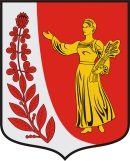 АдминистрацияМуниципального образования«Пудомягское сельское поселение»Гатчинского муниципального районаЛенинградской областиПОСТАНОВЛЕНИЕОт 16.09.2021 г.                                                                                            №537         В соответствии со статьей 55 Федерального закона от 06.10.2003 № 131-ФЗ «Об общих принципах организации местного самоуправления в Российской Федерации», пунктом 7 статьей 47.1 Бюджетного кодекса Российской Федерации, постановлением Правительства Российской Федерации от 31.08.2016 №868 «О порядке формирования и ведения перечня источников доходов Российской Федерации», и в целях организации учета источников доходов бюджета муниципального образования «Пудомягское сельское поселение» Гатчинского муниципального района Ленинградской области ПОСТАНОВЛЯЕТ:1. Утвердить Порядок формирования и ведения реестра источников доходов бюджета Пудомягского сельского поселения согласно приложению к настоящему постановлению.2. Настоящее постановление вступает в силу со дня официального опубликования и подлежит размещению на официальном сайте Пудомягского сельского поселения.  Глава администрацииПудомягского сельского поселения                                              С.В.  Якименко Исп. Мороз Тел. 64-675	Приложение к постановлению администрацииПудомягского сельского поселения                                                                                                    от  16.09.2021№537ПОРЯДОКформирования и ведения реестра источников доходов бюджета Пудомягского сельского поселения1. Настоящий Порядок определяет правила формирования и ведения реестра источников доходов бюджета Пудомягского сельского поселения (далее - реестр источников доходов бюджета).2. Реестры источников доходов бюджета представляют собой своды информации по источникам дохода бюджета Пудомягского сельского поселения, формируемые на основании перечня источников доходов Российской Федерации в процессе составления, утверждения и исполнения бюджета Пудомягского сельского поселения (далее – бюджет) на очередной финансовый год и на плановый период.3. Реестр источников доходов бюджета формируется и ведется в бумажной и электронной форматах.4. Формирование и ведение реестра источников дохода бюджета осуществляет отдел бюджетного учета и отчетности администрации Пудомягского сельского поселения.5. Реестр источников дохода бюджета главные администраторы доходов бюджета Пудомягского сельского поселения формируют и ведут по форме согласно Приложения №1 к настоящему Порядку. 6. Формирование реестра источников главных администраторов доходов Пудомягского сельского поселения осуществляется в установленные сроки, согласно постановлению администрации Пудомягского сельского поселения об утверждении планов-графиков подготовки и рассмотрения проектов решений, документов и материалов, необходимых для составления проектов бюджета Пудомягского сельского поселения одновременно с представлением прогнозных показателей поступлений налоговых и неналоговых доходов бюджетов.7. Формирование и ведение реестров источников доходов бюджетов, предоставление сведений, указанных в пункте 5 настоящего Порядка, осуществляется в соответствии с общими требованиями к составу информации, порядку формирования и ведения реестра источников доходов Российской Федерации, реестра источников доходов федерального бюджета, реестров источников доходов бюджетов субъектов Российской Федерации, реестров источников доходов местных бюджетов и реестров источников доходов бюджетов государственных внебюджетных фондов, а также сроками, утвержденными постановлением Правительства Российской Федерации от 31.08.2016 №868 «О порядке формирования и ведения перечня источников доходов Российской Федерации».8. Реестр источников дохода бюджета направляется в составе документов и материалов, представляемых одновременно с проектом бюджета Пудомягского сельского поселения на очередной финансовый год и на плановый период, в совет депутатов Пудомягского сельского поселения Гатчинского муниципального района Ленинградской по форме согласно Приложению №2 к настоящему Порядку.Приложение №1к Порядку формирования и ведения реестра источников доходов бюджетаПудомягского сельского поселенияИнформация ________________________________________________________________________(указать главного администратора доходов бюджета)для формирования и ведения реестров источников доходов________________________________________________________________________(бюджета Пудомягского сельского поселения)на _________ год и на плановый период  ________ - ________ годовПриложение №2к Порядку формирования и ведения реестра источников доходов бюджетаПудомягского сельского поселенияРеестр источников доходов__________________________________________________________________(бюджета Пудомягского сельского поселения)на _________ год и на плановый период  ________ - ________ годовОб утверждении Порядка формирования и ведения реестра источников доходов бюджета муниципального образования «Пудомягское сельское поселение» Гатчинского муниципального района Ленинградской области N п/пНаименование главного администратора доходовКод главного администратора доходовКод бюджетной классификацииНаименование кода бюджетной классификацииОценка исполнения бюджета текущего года(руб.)Показатели прогноза доходов бюджета (руб.)Показатели прогноза доходов бюджета (руб.)Показатели прогноза доходов бюджета (руб.)Показатели кассовых поступлений на очередной финансовый год (руб.)Показатели кассовых поступлений на очередной финансовый год (руб.)Показатели кассовых поступлений на очередной финансовый год (руб.)Показатели кассовых поступлений на очередной финансовый год (руб.)N п/пНаименование главного администратора доходовКод главного администратора доходовКод бюджетной классификацииНаименование кода бюджетной классификацииОценка исполнения бюджета текущего года(руб.)на очередной финансовый годна первый год планового периодана второй год планового периода1 квартал2 квартал3 квартал4 квартал12345678910111213N п/пНаименование главного администратора доходовКод главного администратора доходовКод бюджетной классификацииНаименование кода бюджетной классификацииОценка исполнения бюджета текущего года(тыс. рублей)Показатели прогноза доходов бюджета (тыс. рублей)Показатели прогноза доходов бюджета (тыс. рублей)Показатели прогноза доходов бюджета (тыс. рублей)N п/пНаименование главного администратора доходовКод главного администратора доходовКод бюджетной классификацииНаименование кода бюджетной классификацииОценка исполнения бюджета текущего года(тыс. рублей)на очередной финансовый годна первый год планового периодана второй год планового периода123456789